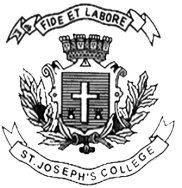 ST. JOSEPH’S COLLEGE (AUTONOMOUS), BENGALURU-27MA ENGLISH – I SEMESTERSEMESTER EXAMINATION: OCTOBER 2021(Examination conducted in March 2022)EN 7318 - English Studies – ITime 2.5 HOURS						      	         MAX. MARKS 70This Question Paper Contains TWO Printed Pages and THREE PartsSECTION AI. Read the following carefully and answer the questions that follow: Funeral BluesWH AudenStop all the clocks, cut off the telephone,
Prevent the dog from barking with a juicy bone,
Silence the pianos and with muffled drum
Bring out the coffin, let the mourners come.Let aeroplanes circle moaning overhead
Scribbling on the sky the message ‘He is Dead’.
Put crepe bows round the white necks of the public doves,
Let the traffic policemen wear black cotton gloves.He was my North, my South, my East and West,
My working week and my Sunday rest,
My noon, my midnight, my talk, my song;
I thought that love would last forever: I was wrong.The stars are not wanted now; put out every one,
Pack up the moon and dismantle the sun,
Pour away the ocean and sweep up the wood;
For nothing now can ever come to any good.I. A. Answer the following in not more than 3 sentences each.  (3x5=15)Comment on why the speaker of the poems desires to: a) “stop all the clocks”; b) Prevent the dog from barking; c) silence the pianos.Identify and explain the literary device/ figure of speech in the second stanza.What connection does the speaker of the poem establish between the stars, the moon and the ocean. Explain its significance for the overall meaning of the poem.SECTION BII. Answer any THREE of the following in about 200 words each.  (3x15=45)Explore the notion of “discourse” as you have studied or experienced it in literary and cultural texts. Explain how it relates to current exploration in literary and cultural studies.Elaborate on Aristotle’s views of Tragedy and Comedy and explain how his theory of “imitation” functions with regard to the form and purpose of the above-mentioned forms of drama.So, what then is the “touchstone” method of literary criticism as elaborated by Mathew Arnold? Comment on what role it has for contemporary ideas of literary theory and critique.“Samuel Johnson’s evaluation of Shakespeare is just and appropriate”, so say many critics even today. Do you agree? Articulate your point of view based on your reading of Johnson’s critical work. Support your viewpoint with suitable arguments as well.Some argue that Coleridge’s understanding of Fancy and Imagination is ‘nuanced’ and ‘perceptive’. Others claim that it is ‘overwhelmingly distorting’. Which of the two viewpoints do you support? Or do you have a completely different third viewpoint? Explain your choice using suitable arguments based on your reading of Coleridge’s texts.  SECTION C      III. Write a short essay on any ONE of the following in about 100 words.  (1x10=10)Hybridity Symbol